ГБОУ СПО «Московский областной колледж информационных технологий экономики и управления» МОРабочая тетрадь                                                                                                                  по дисциплине: «Обществознание»тема урока: «Нации и межнациональные отношения».                                                                                          Студента(ки) I курса                                                                                                                     512 гр.                                                                                          _____________________                                                                                                       (ФИО).Ни один народ в мире не одарен какой-либо способностью                               преимущественно перед другими.Готхольд Эфраим ЛессингВопросы для социального опроса:Как вы относитесь к лицам другой национальности?К чему может привести межнациональный конфликт?	 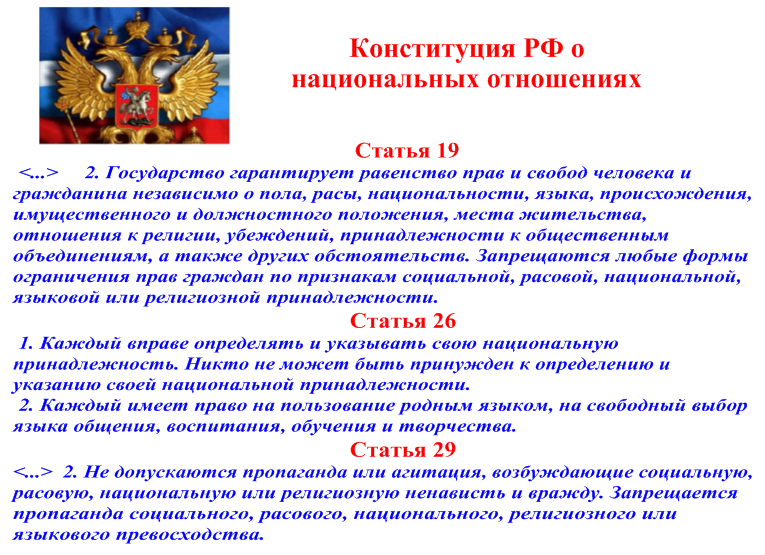 Этнология – это наука, изучающая процессы формирования и развития различных этнических групп, их идентичность, формы их культурной самоорганизации, их коллективного поведения, взаимодействия личности и социальной среды.	Формы объединения людей.Род_________________________________________________________________________________________________________________________________-ведет происхождение от общего предка;- носит общее родовое имя;- счет родства ведется по материнской или отцовской линии;- возник на рубеже верхнего или нижнего палеолита.Племя________________________________________________________________________________________________________________________________________________________________________________________________Признаки:- кровнородственные связи;- деление на роды;- общность территории, элементов хозяйства, самосознания, обычаев и культов;- самоуправление.Народность__________________________________________________________________________________________________________________________________________________________________________________________________________________________________________________________________________________________________________________________________________________________________________________________________Нация____________________________________________________________________________________________________________________________________________________________________________________________________________________________________________________________________________________________________________________________________Признаки нации:- язык;- общность исторического пути;- национальное самосознание.Национальность_____________________________________________________________________________________________________________________Тенденции в развитии национальных отношений.Дифференциация_____________________________________________________________________________________________________________________________________________________________________________________________________________________________________________________________________________________________________________________Интеграция__________________________________________________________________________________________________________________________________________________________________________________________________________________________________________________________________________________________________________________________Межнациональные конфликты- конфликты между  представителями этнических общин, обычно проживающих в непосредственной близости в каком-либо государстве. Термины.Геноцид- истребление отдельных групп населения по расовы, национальны, религиозным принципам.Антисемитизм- национальная нетерпимость к евреям.Расизм- существование неравноценных рас, делящихся на высшие и низшие.Апартеид – законодательно закрепленная и поддерживаемая властями государства расовая дискриминация.Национализм – идея исключительности и превосходства какой-либо нации над другой.Шовинизм – крайняя  агрессивная форма национализма.Афроцентризм – идея превосходства черных африканцев над людьми с белой и желтой кожей.Толерантность – терпимость.Ксенофобия – навязчивая неприязнь к «чужим».Дискриминация – ущемление прав.	Практикум.Как вы понимаете высказывание немецкого мыслителя Г.Лессинга: «Я вполне убежден, что ни один народ в мире не одарен какой-либо способностью преимущественно перед другими».	_____________________________________________________________________________________________________________________________________________________________________________________________________________________________________________________________________________________________________________________________________________________________________________________________________________________________________________________________________________________________________________________________________________________________________________________________________________________________________________________________________________________________Может ли влиять национальность на деятельность, отношение к труду, выбор профессий, на овладение культурой? Объясните свой ответ?	_______________________________________________________________________________________________________________________________________________________________________________________________________________________________________________________________________________________________________________________________________________________________________________________________________________________________________________________________________________________________________________________________________________________________________________________________________	Домашнее задание.Какие документы определяют в РФ национальную политику и каковы ее основные положения?Весной 2002 года молодая русская женщина Татьяна Сапунова, проезжая по оживленной трассе Киевского шоссе, увидела на обочине плакат с призывом убийству евреев. Женщина попыталась сорвать его, но он был заминирован. Татьяна выжила и позже была награждена орденом Мужества. В некоторых СМИ установку плаката назвали фашистской вылазкой. Как вы объясните, почему Татьяна не проехала мимо плаката, как другие? Выскажите вашу оценку: а) действий и позиций тех, кто установил плакат ; б) тех, кто спокойно проезжал мимо; в) тех, кто отвечал за порядок на этом участке дороги; г) заявлений, сделанных в СМИ.